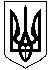 УкраїнаВеселівська сільська радаБалаклійського району   Харківської області64235, Харківська область, Балаклійський район, с-ще Веселе, вул. Миру 54, тел. 5-11-12, 69-4-25 (факс) Електронна пошта  veselesr@ukr.net№ 403 від 29.07.2019 року                                         А. Москаленко. На Ваш інформативний запит який надійшов на адресу Веселівської сільської ради  29.07.2019 року повідомляємо наступне. Комунальними установами на території сільської ради являються:Веселівський дошкільний навчальний  заклад (ясла-садок) Веселівської сільської ради Балаклійського району Харківської області.Крючківський сільський клуб Веселівської сільської ради Балаклійського району Харківської області.Комунальні підприємства на території сільської ради відсутні, сукупний прибуток всіх комунальних установ відсутній.                Сільський голова                               Н.В.ОстапчукЯщенко,5-11-12